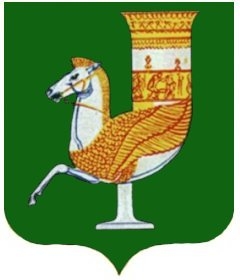 П  О  С  Т  А  Н  О  В  Л  Е  Н  И  Е   АДМИНИСТРАЦИИ   МУНИЦИПАЛЬНОГО  ОБРАЗОВАНИЯ «КРАСНОГВАРДЕЙСКИЙ  РАЙОН»От 18.01.2021 г.  № 145с. КрасногвардейскоеО внесении изменения в приложение к постановлению администрации МО «Красногвардейский район» № 245 от 26.04.2017 года «Об утверждении Порядка предоставления субсидий юридическим лицам, индивидуальным предпринимателям на частичное возмещение недополученных доходов и (или) возмещение затрат по осуществлению межпоселенческих перевозок в границах МО «Красногвардейский район» В целях приведения в соответствие с Федеральным законом № 439-ФЗ от 16.12.2019 года «О внесении изменений в Трудовой кодекс Российской Федерации в части формирования сведений о трудовой деятельности в электронном виде» нормативных правовых актов администрации Красногвардейского района, руководствуясь Уставом Красногвардейского района ПОСТАНОВЛЯЮ:1. Внести изменение в приложение к постановлению администрации МО «Красногвардейский район» № 245 от 26.04.2017 года «Об утверждении Порядка предоставления субсидий юридическим лицам, индивидуальным предпринимателям на частичное возмещение недополученных доходов и (или) возмещение затрат по осуществлению межпоселенческих перевозок в границах МО «Красногвардейский район» изложив абзац 8 пункта 3.5. раздела 3 Порядка предоставления субсидий юридическим лицам, индивидуальным предпринимателям на частичное возмещение недополученных доходов и (или) возмещение затрат по осуществлению межпоселенческих перевозок в границах МО «Красногвардейский район» в следующей редакции:«-  копии трудовых книжек и (или) сведения о трудовой деятельности водительского состава».     2. Внести изменение в приложение № 2 к Порядку предоставления субсидий юридическим лицам, индивидуальным предпринимателям на частичное возмещение недополученных доходов и (или) возмещение затрат по осуществлению межпоселенческих перевозок в границах МО «Красногвардейский район изложив пункт 7 в следующей редакции:«7. копии трудовых книжек и (или) сведения о трудовой деятельности водительского состава».3. Опубликовать настоящее постановление в газете Красногвардейского района «Дружба» и разместить на официальном сайте администрации МО «Красногвардейский район» в сети «Интернет». 	4. Контроль за исполнением данного постановления возложить на общий отдел администрации МО «Красногвардейский район». 	5. Настоящее постановление вступает в силу с момента его опубликования. Глава МО «Красногвардейский   район»					                                   Т.И. Губжоков